				FORMULARZ OFERTOWY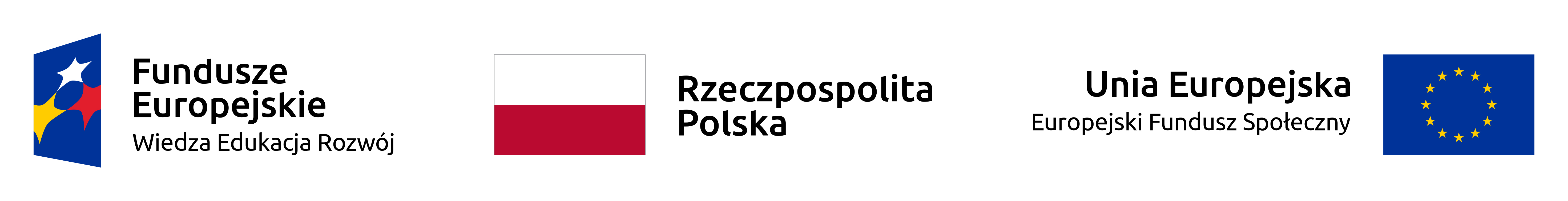 na przedstawienie oferty cenowej na usługę organizacji krajowej szkoły naukowej dla 20 osób w tym doktorantów MSD wraz ze świadczeniem usługi hotelowej, wyżywienia, najmu sali konferencyjnej wraz z infrastrukturą w ramach projektu UNIWERSYTET 2.0 – STREFA KARIERY, nr umowy: POWR.03.05.00-00-Z064/17-00.DANE WYKONAWCYNiniejszym składam ofertę cenową:Miejscem wykonania usługi będzie: obiekt/ośrodek ...........................................................................................................................................  		w miejscowości   Świnoujście (dzielnica nadmorska) adres: ……………………… tj.:w obiekcie oddalonym do 750 m od dworca kolejowego; w obiekcie oddalonym od 751 do 1500 m od dworca kolejowego; w obiekcie oddalonym od 1501 do 2000 m od dworca kolejowegow obiekcie oddalonym od 2001 do 2500 m od dworca kolejowegow obiekcie oddalonym od 2501 do 3000 m od dworca kolejowego**zaznaczyć właściwePonadto oświadczamy, że:Oferta cenowa jest ważna 30 dni od daty złożenia,Zapoznaliśmy się z postanowieniami ZAPYTANIA OFERTOWEGO,Posiadamy niezbędne uprawnienia konieczne do realizacji powierzonego zadania i dysponujemy potencjałem technicznym i kadrowym zdolnym do wykonania zamówienia.Uzyskaliśmy wszystkie niezbędne informacje do przygotowania oferty i realizacji przedmiotu zamówienia,Nie podlegamy wykluczeniu z postępowania na podstawie art. 7 ust. 1 ustawy z dnia 13 kwietnia 2022 r. o szczególnych rozwiązaniach w zakresie przeciwdziałania wspieraniu agresji na Ukrainę oraz służących ochronie bezpieczeństwa narodowego (tj. Dz. U. z dnia 15 kwietnia 2022 r. poz. 835), zwanej dalej „ustawą o przeciwdziałaniu”.Przedmiotowe zadanie zrealizowane będzie zgodnie z ZAPYTANIEM OFERTOWYM ………………..................................................... Data, podpis osoby upoważnionejPełna nazwa WykonawcyAdresTelefonE-mailNIPDane osoby do kontaktu Dane osoby do kontaktu Imię i nazwiskoTelefonE-mailCena brutto za świadczenie dla 1 osoby we wskazanym terminieIlość osóbWartośćbrutto1x2123…………..20…………